  广东揭东经济开发区管理委员会信息公开申请流程图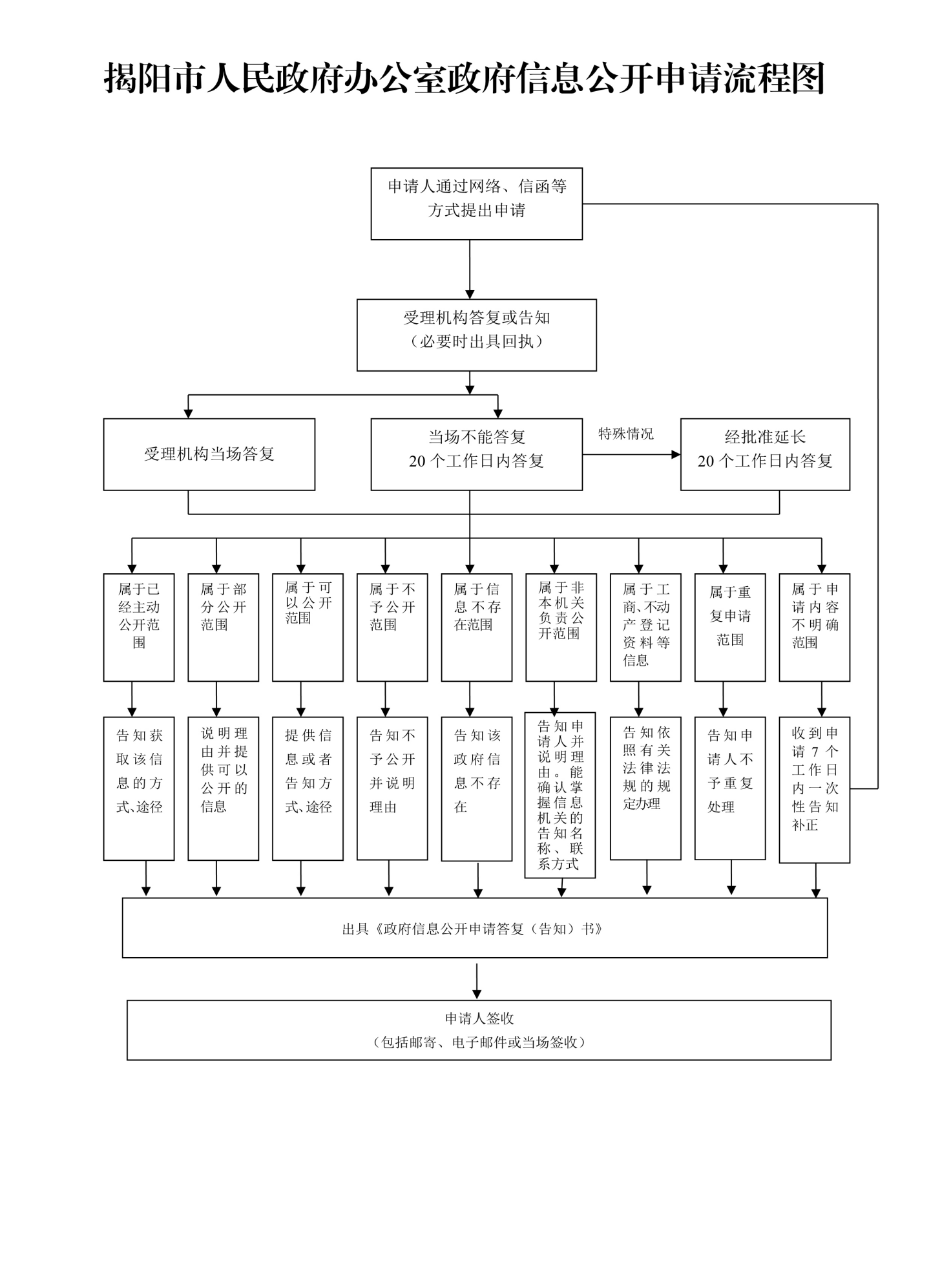 